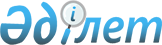 О внесении изменения в решение районного маслихата от 12 апреля 2012 года № 2/22 "Об утверждении Правил предоставления жилищной помощи по Шетскому району"
					
			Утративший силу
			
			
		
					Решение Шетского районного маслихата Карагандинской области от 12 апреля 2016 года № 2/17. Зарегистрировано Департаментом юстиции Карагандинской области 12 мая 2016 года № 3780. Утратило силу решением Шетского районного маслихата Карагандинской области от 27 марта 2024 года № 10/101
      Сноска. Утратило cилу решением Шетского районного маслихата Карагандинской области от 27.03.2024 № 10/101 (вводится в действие по истечении десяти календарных дней после дня его первого официального опубликования).
      В соответствии со статьей 6 Закона Республики Казахстан от 23 января 2001 года "О местном государственном управлении и самоуправлении в Республике Казахстан", Законом Республики Казахстан от 16 апреля 1997 года "О жилищных отношениях" районный маслихат РЕШИЛ:
      1. Внести в решение районного маслихата от 12 апреля 2012 года № 2/22 "Об утверждении Правил предоставления жилищной помощи по Шетскому району" (зарегистрировано в Реестре государственной регистрации нормативных правовых актов за № 8-17-133, опубликовано в газете "Шет Шұғыласы" от 24 мая 2012 года № 21 (10.382)), следующее изменение:
      пункт 17 Правил предоставления жилищной помощи по Шетскому району утвержденных указанным решением изложить в новой редакции:
      "17. Для назначения жилищной помощи гражданин (семья) обращается в отдел или некоммерческое акционерное общество "Государственная корпорация "Правительство для граждан" и представляет документы согласно пункту 4 Правил предоставления жилищной помощи, утвержденных постановлением Правительства Республики Казахстан от 30 декабря 2009 года № 2314.".
      2. Настоящее решение вводится в действие по истечении десяти календарных дней после дня его первого официального опубликования 
					© 2012. РГП на ПХВ «Институт законодательства и правовой информации Республики Казахстан» Министерства юстиции Республики Казахстан
				
      Председатель сессии,секретарь районногомаслихата

Б. Тулеукулов
